「かしこい消費者になるための標語」応募用紙学校名（　　　　　中学校）　　年　　組　　氏名（　　　　　　　　　）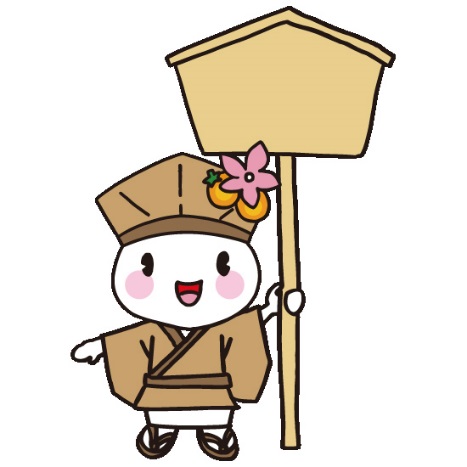 ３３２２１１